Пензенская транспортная прокуратура разъясняет: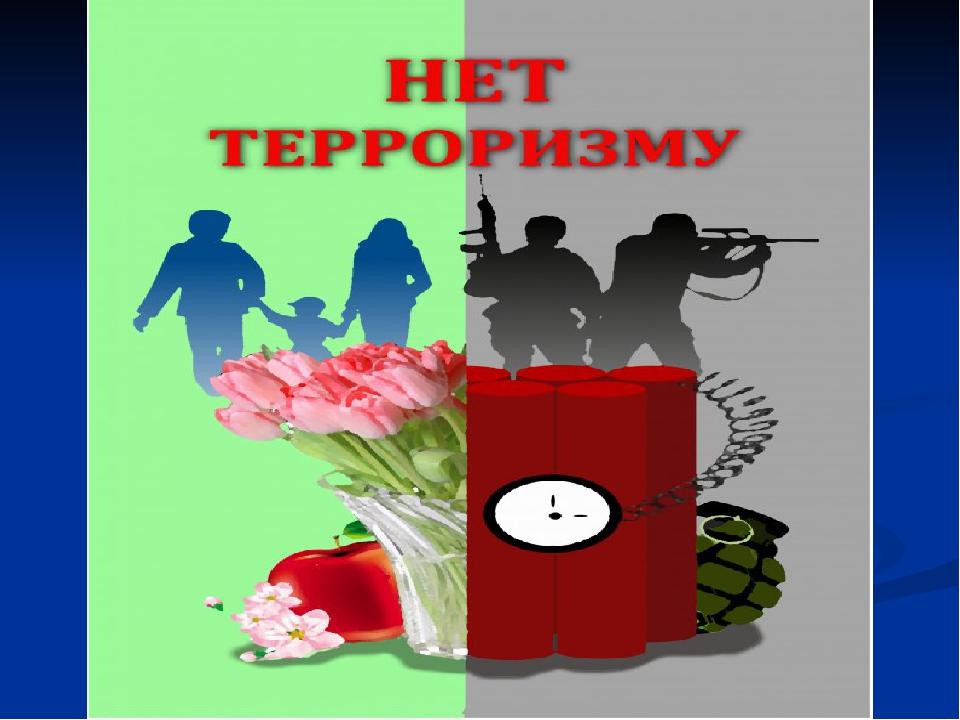 ОБ ЭТОМ ДОЛЖЕН ЗНАТЬ КАЖДЫЙ!Терроризм - это «идеология насилия и практика воздействия на принятие решения органами государственной власти, органами местного самоуправления или международными организациями, связанные с устрашением населения и (или) иными формами противоправных насильственных действий».(Закон ФЗ-35 от 6 марта 2006 года «О противодействии терроризму»).Основные признаки терроризма:• насилие против гражданского населения и устрашение; • насилие не спонтанное, а спланированное; • применение силы или угроза ее применения в политических целях, причинение значительного имущественного ущерба; • влияния посредством насилия на принятие важнейших управленческих решений.Террористические организации используют Интернет для вербовки новых членов, включая террористов смертников из числа как исламистов, так и экстремистски настроенной молодежи с целью привлечения их сначала в радикальный ислам, а затем и в противоправную деятельность. Кроме того, Интернет используется для формирования лояльно настроенной среды, играющей активную роль в поддержке террористических организаций.г. Пенза, 2020 г.